PNBC Congress of Christian EducationRev. Dr. Felix Williams, President of CongressRev. William H. McGee Jr., DeanIn Pursuit of Wholeness: Recovery of The Sacred, Revitalization of The Community, Maximization of Our Potential, Promotion of UnityRestoring a Healthy Church(Healing the Mind, Body, & Spirit of the Church)Tuesday, January 12, 2021 thru Thursday, January 14, 2021LECTURES SERIES:“How to Guarantee the Churches Survival”Asst. Dean, Rev. Dr. Randy L. WareFacilitatorTuesday, January 12, 2021Rev. Dr. John Kenny “Developing a Christian Education Department”Time:   11:00AM (ET); 10:00AM (CT); 8:00AM (PT)                   Rev. Dr. Joseph Evans “Studying the Bible Virtually is my Responsibility Also” Time: 3:00 PM (ET); 2:00PM (CT); 11:00AM (PT)Wednesday, January 13, 2021Rev. Dr. Marvin McMickle “A Theology for such a Time as This”Time: 11:00AM (ET); 10:00AM (CT); 8:00AM (PT)Rev. Dr. Samuel Peoples “Christian Stewardship”Time: 3:00 PM (ET); 2:00PM (CT); 11:00AM (PT)Thursday, January 14, 2021Rev. Dr. Napoleon Bradford “Justice, Love and Humility: Pastoring a Fragmented Church”Time: 3:00 PM (ET); 2:00PM (CT); 11:00AM (PT)PNBC Congress of Christian EducationRev. Dr. Felix Williams, President of CongressRev. William H. McGee Jr., DeanIn Pursuit of Wholeness: Recovery of The Sacred, Revitalization of The Community, Maximization of Our Potential, Promotion of UnityRestoring a Healthy Church(Healing the Mind, Body, & Spirit of the Church)Tuesday, January 12, 2021 thru Thursday, January 14, 2021PANEL DISCUSSION Tuesday, January 12, 2021 2:00PM (ET); 1:00PM (CT); 11:00AM (PT)Healing the Mind, Body & Spirit of the ChurchDean William H. McGee, Jr.FacilitatorPastor Jackie Fair, Southern RegionRev. Dr. Yoshiki Tippet, MidWest RegionRev. Keisha Russell, International RegionSERMONS8:30PM (ET); 7:30PM (CT); 5:30PM (PT)Tuesday, January 12, 2021Rev. Dr. Terry D. Streeter (Eastern Region)Wednesday, January 13, 2021Rev. Dr. Larry Foster (Southwest Region)Thursday, January 14, 2021Rev. Dr. Felix Williams Vice President, PNBC CongressPNBC Congress of Christian EducationRev. Dr. Felix Williams, President of CongressRev. William H. McGee Jr., DeanIn Pursuit of Wholeness: Recovery of The Sacred, Revitalization of The Community, Maximization of Our Potential, Promotion of UnityRestoring a Healthy Church(Healing the Mind, Body, & Spirit of the Church)Tuesday, January 12, 2021 thru Thursday, January 14, 2021CHRISTIAN EDUCATION CLASSESMORNING CLASSESTime:  12:00PM (ET); 11:00AM (CT); 8:00AM (PT)#510.8 Being A Leader for GodHave you ever considered what exactly does it take to be a leader for God? This can be a challenge in our day today routine as individuals knowing that we function as ambassadors for Christ as we facilitate meetings, lead people, and manage projects? This course “On Being a Leader for God” covers numerous topics that are relevant to Christian leadership in this and every era, including obedience, faithfulness, character, maturity, ability, God's authority, seizing opportunities, biblical images of successful leadership, listening, the difference between a boss and a leader, change management, organizational leadership, and vision. Pastors, deacons, church leaders, and lay people.                                                                                                                                                           Rev. Lavette McFallAuthor: Wiersbe WarrenText: On Being a Leader for God#115.3 Be Exultant: Glorifying God for Who He is; a study of (Psalms 90-150) This class is the final portion of our studies of the Psalms, as we move forward and higher from “Glorifying God for Who He is” Psalms 1-89).  Too “Praising God for His Mighty Works” by “Being Exultant” (psalms 90-150) The Psalms are primarily about God and His relationship to His creation, the nations of the world, Israel, and His believing people. He is seen as a powerful God as well as a tenderhearted Father, a God who keeps His promises and lovingly cares for His people. The students will learn how to Exult God for who He is in their lives it will allow a variance of people in a variety of circumstances, learn to cry out to God, praising Him, confessing their sins, and seeking to worship Him in a deeper way. This is a challenge to all who desires to Know God on a deeper and personal level                                                                                                                                                                                                                                                                                                                                  Rev. Karan DamesText: Be Exultant: Glorifying God for Who He is; a study of (Psalms 90-150)Author: Warren W. Wiersbe Radiant: His Light, Your Life for Teen Girls and Young Women (Based upon the 2019 Movie “Overcomers”) (instructor based)“I’m Stupid.” “I’m Forgotten.” “I’m Dirty.” “I’m a Total Failure.” Do any of these names sound familiar? Do they echo in your mind? In your heart? In the sound of your own voice? Or maybe in the tone of someone else’s—someone who should have built you up but chose instead to tear you down? No matter how you hear them and why you may have chosen to believe them, none of these lies is your true name or identity. Not even one of them. Why? Because this is not what your Father calls you. And you are who He says you are.”  This class is designed to teach the Adult or young Adult instructor’s to develop a strong approach and narrative in helping our students learn about themselves as they find their place in the body of Christ. Too empower them to believe in ones-self because we are all “Achievers” and we are Radiant in His Glory.                                                 Rev. Jackie GaryText: Radiant: His Light, Your Life for Teen Girls and Young Women Author: Priscilla ShirerEVENING CLASSESTime: 7:00PM (ET); 6:00PM (CT); 4:00PM (PT)Kingdom Life and FinancesIn order for us to truly live a Kingdom life as God intended, we must understand the personal qualities and priorities that Jesus espoused.  From qualities that promote righteous living; to behaviors that govern social interaction; to rules that regulate our corporate financial responsibilities; to directives concerning our personal financial obligations; Jesus left us with His instructions on how to live to prepare us for life in the Kingdom of heaven.  This course covers all of these and includes special lessons about Kingdom finances, including personal financial planning for “dummies”.  It is recommended highly for all Believers who understand the importance of walking in the fullness of His commandments and who want to take an introspective look at their lives to ensure they are living with the same priorities as He commanded us.  It’s also recommended for Believers who need a little help with their financial stewardship.  Join us in this fresh look at an old topic.           Rev. Patrick McFallRevealed: Discovering your True Identity in Christ; for teenage boys and young men. (Based upon the 2019 Movie Overcomers) (instructor based)“Who am I? It’s a question you might ask yourself a lot, and this book for teen guys and young men will lead you through an investigation to find the answers. You’ll learn that your identity is much more than your grades, your looks, or your athletic skills.”  This class is designed to teach the Adult or young Adult instructor’s to develop a strong approach and narrative in helping our students learn about themselves as they find their place in the body of Christ. Revealed will give them answers about who they are and where they’re going, leading them to uncover a true Christ-shaped identity. This class is designed to help the participants to change their narrative about themselves, to empower them to EVENING CLASSES (Continued)Time: 7:00PM (ET); 6:00PM (CT); 4:00PM (PT)believe in ones-self because we are all “Overcomers” and it has been Revealed to us that we are men of God.                                                                               Rev. Dr.  Nepolian & Dr. Karen BradfordText: Revealed: Discovering your True Identity in Christ; for teenage boys and young men.Author Kendrick, Alex; Kendrick, Stephen; Schmidt, Troy.  21st Century Tools for Evangelism: Social Media and the ChurchTechnology and social media is the new way of communicating. Evangelism requires that we meet the loss where they currently are and direct them to where they need to be in their walk with Christ. Evangelistic outreach has evolved from street ministry, to mass meeting through social media. This class is intended to help the local church take on the new role of outreach ministry go beyond their local community.                                                                                                                                                                                                              Rev. Jeffery Williams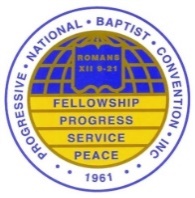 